Datos necesarios para publicación de ofertas laborales en el Instituto “INSTA”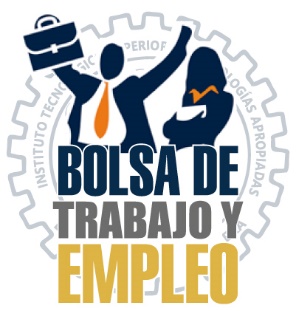 Enviar esta información al siguiente correo: instainfo3@gmail.com / info@redinsta.comTitularNombre de la empresaDescripción corta de lo que desarrolla la empresaTítulo de la ofertaSalario estimado Dirección de empresaFecha de contrataciónDesarrollo del trabajoDescripción del trabajo a realizarDías laborablesContrataciónVacantesRequerimientosEducación mínimaExperienciaEdadCierreCorreo de la empresa para enviar los CVNúmero de celular o teléfono convencional